RÈGLEMENTDES FORMATIONS2021/20221 . Fédération Française de KaratéÉDITORIALLe livret des formations qui est proposé pour la saison 2021/2022 vous présente l’ensemble de la filière de formation de l’enseignement du karaté et de toutes les disciplines associées : AMV, AMSEA, WUSHU, KRAV MAGA, YOSEIKAN BUDO.Il détaille le contenu et la mise en œuvre d’une part des formations fédérales, d’autre part des formations de la branche professionnelle, et enfin des formations conduisant aux diplômes d’Etat.La  filière  de  formation  de  la  fédération  est  donc  très  complète.  C’est  un  atout  pour le développement fédéral puisque sa bonne santé dépend d’abord du nombre de ses licenciés. Or pour qu’ils soient nombreux, il faut qu’ils trouvent un réel plaisir et les moyens d’une progression technique et sportive dans l’enseignement qui leur est régulièrement dispensé.Ce sont ainsi les professeurs de karaté et des disciplines associées qui sont les agents de développement de la fédération. Il convient donc qu’ils soient tous convaincus que quelques principes simples doivent conduire leur action, souvent quotidienne.Le professeur de karaté ou des disciplines associées doit toujours être éveillé sur la nécessité d’entreprendre  des  formations  complémentaires,  tout  au  long  de  la  vie.  Le  contenu de ces formations complémentaires peut être de nature technique, de nature pédagogique, ou  encore  il  peut  permettre  de  découvrir  l’enseignement  pour  des  publics  nouveaux ou différents. L’essentiel est de considérer que la formation continue est une démarche normale.Le  deuxième point qu’il convient de retenir de ce livret est que la filière de formation de la fédération a été bâtie pour que les diplômes soient complémentaires les uns par rapport aux autres. Chaque étape acquise dans la filière de formation est déjà en soi une préparation au niveau suivant, et est déjà une invitation à penser à la formation supérieure. La plupart des formations sont d’ailleurs conçues pour être organisées sur des périodes relativement courtes, peu contraignantes. Elles sont ainsi accueillantes pour la très grande majorité des enseignants fédéraux.C’est particulièrement le cas du nouveau DIF qui a été pensé pour être plus attractif. Accessible aux futurs enseignants même non titulaires du DAF, construit sur de nombreux modules pédagogiques et techniques, il devrait être apprécié.Je souhaite finalement à tous les enseignants des clubs de conduire leurs cours durant la saison 2021/2022 avec beaucoup d’entrain, avec beaucoup de générosité et avec beaucoup de plaisir.La  Fédération  Française  de  Karaté  et  Disciplines  Associées  est  forte  de 	5000  clubs. Je salue donc l’investissement de tous leurs professeurs et je les remercie de leur engagement.Gilles CHERDIEUDirecteur Technique NationalAFAL’ATTESTATION FÉDÉRALE D’ASSISTANTL’AFA permet de donner une reconnaissance à un jeune intéressé par l’enseignement pour aider et assister un enseignant diplômé 	durant les séances de karaté, wushu, et disciplines associéesdans un club affilié à la FFK.OBJECTIFSAssister un enseignant diplômé à encadrer des séances de karaté et disciplines associées Participer au fonctionnement du clubParticiper à la préservation de la sécurité des pratiquants lors des séancesVOLUME ET CONTENUSLe volume total de la formation est de 8 heuresL’AFA permet un premier accès aux activités d’enseignement bénévole. Elle est la première étape dans une logique de formation permettant l’enseignement bénévole.PRÉREQUISAvoir entre 14 ans et 18 ans Être ceinture marron. Avoir 2 timbres de licences FFK dont celle de l’année en coursModalités d’inscriptionContacter le responsable de l’école départementale de formation (coordonnées sur le site du ComitéDépartemental de Karaté).PRIX : 30 €3.DAFLE DIPLÔME D’ANIMATEUR FÉDÉRALLe Diplôme d’Animateur Fédéral (DAF) est un diplôme accessibleavec un temps de formation adapté pour un professeur de karaté, wushu et disciplines associées dans un club affilié à la FFK. Il permet de poursuivre 	sa formation en direction du DIF.OBJECTIFS. Ouvrir un clubPlanifier des cours pour différents publicsAnimer des cours en toute sécurité et en pleine autonomieVOLUME ET CONTENUSLe volume total de la formation est de 41 heures3 Unités de formation à valider :PRÉREQUIS. Avoir 18 ans minimumBC1 : Enseignement et animation BC2 : Environnement associatif et fédéral BC3 : Participation à la vie fédérale et citoyenne. Être ceinture noire 1er Dan minimumAvoir la licence fédérale FFK de l’année en cours	prix : 100	€Posséder un diplôme de secourisme ou équivalentModalités de délivranceLe DAF est délivré par le service formation de la FFK après réception du bordereau de résultat envoyé par la Comité Départemental de KaratéModalités d’évaluation1 épreuve pédagogique : une mise en situation pédagogique à partirde la rédaction d’un plan de séance suivie d’un entretien concernant le BC1.Modalités d’inscriptionContacter le responsable de l’école départementale de formation (coordonnées sur le site du ComitéDépartemental de Karaté).4.DIFLE DIPLÔME D’INSTRUCTEUR FÉDÉRALLe DIF est le diplôme de référence pour un enseignant de karaté, wushu 	et disciplines associées dans un club affilié à la FFK.OBJECTIFSOuvrir un clubPlanifier des cours pour différents publics spécifiques (enfants, ados, adultes, seniors, para etc.) Apporter des compétences pour la progression et le perfectionnement des pratiquants Animer des cours en toute sécurité et en pleine autonomieÉlargir son enseignement au-delà du club.VOLUME ET CONTENUS. Le volume total de la formation est de 85 heures (sans le DAF)3 Unités de formation à valider :PRÉREQUIS. Avoir 18 ans minimumBC1 : Enseignement et animationBC2 :  Environnement administratif, juridique 	et comptableBC3 : Participation à la vie fédérale et citoyenne. Être ceinture noire 1er Dan minimum 	Avoir la licence fédérale FFK de l’année en coursPosséder un diplôme de secourisme ou équivalentPrix : 250€ (pour lestitulaires du DAF 150€)Modalités de délivranceLe DIF est délivrépar le service formation de la FFK après réception du bordereau de résultat envoyé par le ComitéDépartemental de Karaté.Modalités d’évaluation1 épreuve pédagogique : une mise en situation pédagogique à partirde la rédaction d’un plan de séance suivie d’un entretien concernant le BC1.Modalités d’inscriptionContacter le responsable départemental de formation (coordonnées sur le site du Comité Départementale de Karaté).5.CBKLE CERTIFICAT DE BODY KARATÉLe CBK est un certificat fédéral d’enseignement bénévole spécifiquepour l’enseignement du karaté au sein d’un club affilié FFKDA. L’obtention 	du CBK ne permet pas l’ouverture d’un club affilié à la FFK.OBJECTIFS. Enseigner le body karaté. Organiser la sécurité des pratiquants lors des séances . Développer la pratique à long terme du body karaté.VOLUME ET CONTENUS. Le volume total de la formation est de 32 heures3 Unités de formation à valider :PRÉREQUISBC1 :  Enseignement et animation CBK BC2 :  Environnement associatif et fédéral BC3 :  Musique et mouvementIl n’y a pas de prérequis de grade. Avoir 3 années de licence Avoir 18 ans minimum. Avoir la licence fédérale FFK de l’année en cours 	Posséder un diplôme de secourisme ou équivalentprix : 200 €Modalités de délivranceLe CBK est délivrépar le service formation de la FFK après réception dubordereau de résultat envoyé par la Ligue Régionale deKaraté.Modalités d’évaluation1 épreuve orale : un exposé et un entretien concernantle BC2. 1 épreuve pédagogique : une mise en situation pédagogique à partirde la rédaction d’un plan de séance suivie d’un entretien concernant les BC1 et BC3.2 participations : participer à deux stages fédéraux et ou régionaux de Body Karaté dans l’année.Modalités d’inscriptionContacter le responsable technique Body Karaté(coordonnées sur le site de la Ligue Régionale de Karaté).6.BPJEPSLE BREVET PROFESSIONNELDE LA JEUNESSE, DE L’EDUCATIONPOPULAIRE ET DES SPORTS « MENTIONKARATÉ, WUSHU ET DISCIPLINES ASSOCIÉS »La formation est organisée par le CREPS IDF (Châtenay-Malabry), après avoir été habilitée par la DRAJES. Elle débutera en septembre 2021. La communication est effective depuis janvier 2021.  Cette formation est ouverte exclusivement autitulaire du CQP MAM ou APAM.OBJECTIFSRéaliser des prestations d’animation, d’initiation, de perfectionnement et d’entraînement aux activités dans les champs sportifs, éducatifs et de loisirs contre rémunération . Organiser la sécurité des pratiquants lors des séancesDévelopper la pratique du karaté et des disciplines associées Intervenir au sein de différentes structures ou établissements.VOLUME ET CONTENUSLe titulaire du CQP MAM ou APAM bénéficieLe volume total de la formation est de 374 heures	des équivalences des UC1 et UC3, ne lui resteà valider que les UC2 et UC4.Formation en centre	Stage en situation224 heures	150 heures4 UC (Unités Capitalisables) à valider :prix : 2 464 € (tarif 27/03/2021) + 25€ (fraisUC1 : Encadrer tout public dans tout lieu et toute structure (Équivalence avec le CQP MAM ou APAM)UC2 : Mettre en œuvre un projet d’animation s’inscrivant dans le projet de la structure UC3 : Conduire une séance, un cycle d’animation ou d’apprentissage dans le champ du karaté et des disciplines associées (Equivalence avec le CQP MAM ou APAM)UC4 : Mobiliser les techniques du karaté et des disciplines associées pour mettre en œuvre une séance, un cycle d’animation ou d’apprentissage.de dossier)Modalités d’inscriptionContacter le CREPS IDF Tél : 01 41 87 20 30PRÉREQUISAvoir 18 ans minimumÊtre ceinture noire 1er Dan minimum Avoir la licence fédérale FFK de l’année en cours Posséder un diplôme de secourisme ou équivalent Présenter un certificat médical de non contre-indication à la pratique et l’enseignement du karaté de moins de 3 mois.Être titulaire du CQP MAM ou APAM.Satisfaire aux épreuves de sélection de la formation organisé parle CREPS IDF7.DEJEPSIl n’y aura pas de formation DEJEPS en présentiel en 2021/2022.LE DIPLÔME D’ETAT DE LA JEUNESSE, DE L’EDUCATION POPULAIRE ET DES SPORTS « MENTION KARATÉ ET DISCIPLINES ASSOCIÉS »Le titulaire du DEJEPS spécialité « perfectionnement sportif », mention « karaté et disciplines associées » est un diplôme de niveau 5. Le titulaire est responsable de l’enseignement et de la sécurité dans une structureassociative, privée ou territoriale.OBJECTIFS. Animer en club et diversifier ses pratiques et ses interventions par rapport aux publics . Entrainer de l’initiation au perfectionnement. Former des enseignants. Coordonner des projets régionaux ou départementaux.VOLUME ET CONTENUSLe volume total de la formation est de 1200 heuresFormation en centre	Stage en situation700 heures	500 heures4 UC (Unités Capitalisables) à valider :Modalités d’inscriptionContacter le service formationde la FFKDAUC1 : Concevoir un projet d’actionUC2 : Coordonner la mise en œuvre d’un projet d’action UC3 : Conduire une démarche de perfectionnement sportifdans le karaté et ses disciplines associées ; UC4 : Encadrer le karaté et les disciplines associées en toute sécurité.Mail : formation@ffkarate.fr Tél : 01 41 17 48 30Modalités d’évaluationCes UC s’obtiennentindépendamment les unes des autres. Toute UCacquise dans une voie est cumulable avec celle(s) obtenue(s) dans une autre voie pour augmenter les chances de réussite.PRÉREQUIS. Avoir 18 ans minimum le jour de la validation des exigences 	préalables à la mise en situation pédagogique. Être ceinture noire 1er Dan minimum . Avoir la licence fédérale FFK de l’année en cours . Posséder un diplôme de secourisme ou équivalentPrésenter un certificat médical de non contre-indication à la pratique et l’enseignement du karaté de moins de 3 mois. Satisfaire aux tests techniques d’exigences préalables à l’entrée 	en formation (niveau 2ème dan)Satisfaire aux épreuves de sélection de la formation8.DESJEPSIl n’y aura pas de formation DESJEPS en présentiel en 2021/2022.LE DESJEPS SPÉCIALITÉ « PERFORMANCE SPORTIVE », MENTION « KARATÉ ET DISCIPLINES ASSOCIÉES »EST UN DIPLÔME DE NIVEAU 6 D’EXPERTISE TECHNIQUE ET DE DIRECTIONLe DESJEPS spécialité « performance sportive », mention « karaté et disciplines associées » est un diplôme de niveau 6 d’expertise technique et de direction.OBJECTIFS.. Enseigner en club, diversifier ses pratiques et ses interventions par rapport aux publics .. Entrainer dans un centre de perfectionnementFormer des enseignants. Coordonner des projets nationaux et régionaux.VOLUME ET CONTENUSLe volume total de la formation est de 1200 heuresFormation en centre	Stage en situation700 heures	500 heures4 UC (Unités Capitalisables) à valider :Modalités d’inscriptionContacter le service formationde la FFKDAMail : formation@ffkarate.fr Tél : 01 41 17 48 30Modalités d’évaluationCes UC s’obtiennentindépendamment les unes des autres. Toute UCacquise dans une voie est cumulable avec celle(s) obtenue(s) dans une autre voie pour augmenter les chances de réussite.UC1 : Construire la stratégie d’une organisation du secteurUC2 : Gérer les ressources humaines et financières d’une organisation du secteur UC3 : Diriger un système d’entraînement en karaté et disciplines associéesUC4 : Encadrer le karaté et les disciplines associées en toute sécuritéPRÉREQUISAvoir 18 ans minimum le jour de la validation des exigences préalables à la mise en situation pédagogique. Être ceinture noire 1er Dan minimumAvoir la licence fédérale FFK de l’année en cours Posséder un diplôme de secourisme ou équivalent Présenter un certificat médical de non contre-indication à la pratique et l’enseignement du karaté de moins de 3 mois Satisfaire aux tests techniques d’exigences préalables à l’entrée en formation (niveau 3ème dan)Satisfaire aux épreuves de sélection de la formation.9.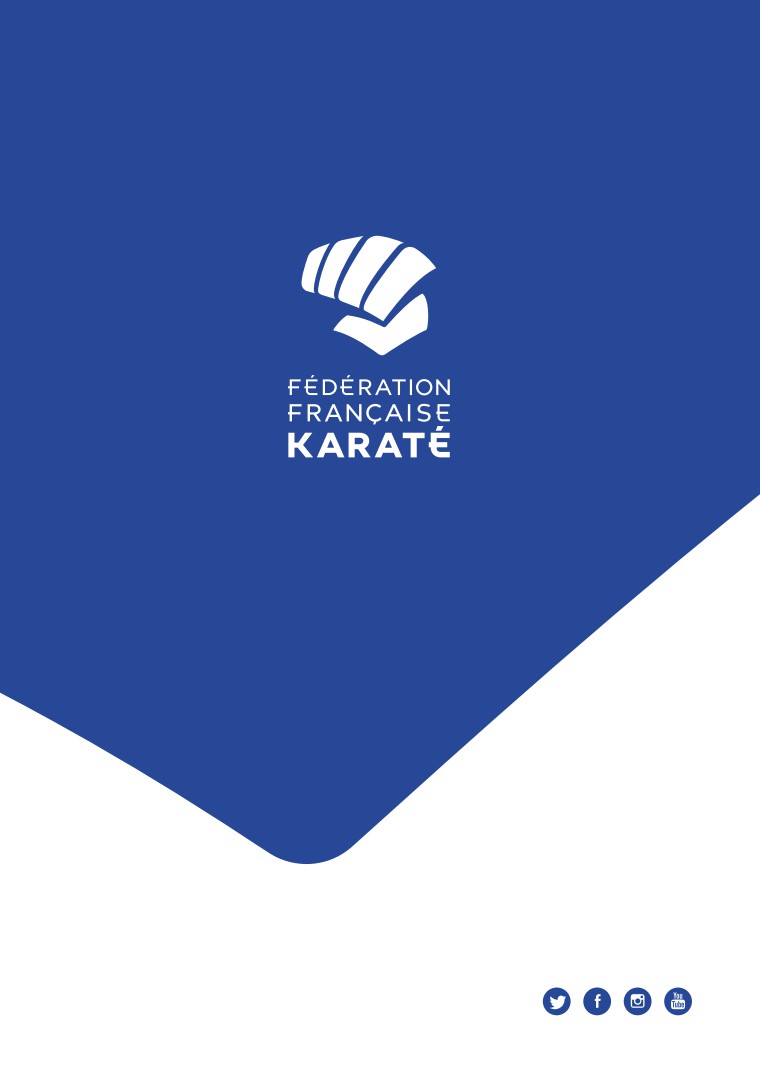 BC1 Enseignementet animationBC2 Environnement associatif etfédéralBC3 Participation fédérale4 heures3 heures1 heureTravail en préformationFormation en centreParticipation fédérale12 heures14 heures15 heuresTravail en préformation(réservé aux non titulaires du DAF)Formation en centre(14 heures réservé auxtitulaires du DAF )Participation fédérale(réservé aux non titulairesdu DAF )Formation en club12 heures28 heures15 heures30 heuresTravail en préformationFormation en centreStage fédéral en situation4 heures24 heures4 heures